                                                                                            ПРОЕКТ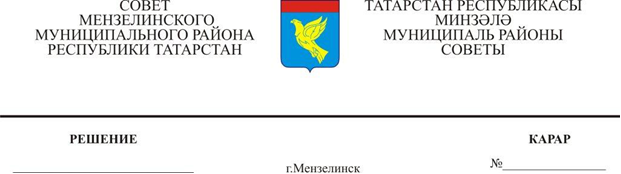 Об установлении размеров земельных участков, предоставляемых бесплатно гражданам, имеющих трех и более детей, для осуществления индивидуального жилищного строительства, дачного строительства, ведения личного подсобного хозяйства, садоводства и огородничества 	В соответствии с Федеральным законом от 06.10.2003 №131-ФЗ «Об общих принципах организации местного самоуправления в Российской Федерации», статьями 39.5, 39.19 Земельного Кодекса Российской Федерации, статьей 32.1 Земельного кодекса Республики Татарстан, Совет Мензелинского муниципального района Республики Татарстан, РЕШИЛ:Установить предельные (минимальные и максимальные) размеры земельных участков из земель, входящих в состав государственных, право собственности на которые не разграничено, и земель, находящихся муниципальной собственности, предоставляемых бесплатно гражданам, имеющих трех и более детей, для осуществления индивидуального жилищного строительства, дачного строительства, ведения личного подсобного хозяйства, садоводства и огородничества, проживающим на территории муниципального образования «город Мензелинск»:минимальный размер земельных участков с видом разрешенного использования индивидуальное жилищное строительство», «для ведения личного подсобного хозяйства»- 1000 кв.м;максимальный размер земельных участков с видом разрешенного использования индивидуальное жилищное строительство», «для ведения личного подсобного хозяйства»- 1500 кв.м.Установить предельные (минимальные и максимальные) размеры земельных участков из земель, входящих в состав государственных, право собственности на которые не разграничено, и земель, находящихся муниципальной собственности, предоставляемых бесплатно гражданам, имеющих трех и более детей, для осуществления индивидуального жилищного строительства, дачного строительства, ведения личного подсобного хозяйства, садоводства и огородничества, проживающим в сельских населенных пунктах Мензелинского муниципального района РТ:минимальный размер земельных участков с видом разрешенного использования индивидуальное жилищное строительство», «для ведения личного подсобного хозяйства»- 1000 кв.м;максимальный размер земельных участков с видом разрешенного использования индивидуальное жилищное строительство», «для ведения личного подсобного хозяйства»- 2500 кв.м.В случаях, если отсутствует возможность образовать земельный участок с минимальным размером, указанным в пунктах 1 и 2, с  согласия граждан, имеющих трех и более детей,  следует сформировать земельный участок с максимально возможной площадью.Гражданам, имеющих трех и более детей, для осуществления индивидуального жилищного строительства, дачного строительства, ведения личного подсобного хозяйства, садоводства и огородничества, постоянно проживающим на территории сельских поселений Мензелинского муниципального района РТ, земельные участки предоставляются в границах соответствующего сельского поселения или, с их согласия, из числа расположенных на территории иных муниципальных образований земельных участков, которые находятся в собственности района или полномочия по управлению и распоряжению которыми осуществляются Республикой Татарстан.Гражданам, имеющих трех и более детей, для осуществления индивидуального жилищного строительства, дачного строительства, ведения личного подсобного хозяйства, садоводства и огородничества, постоянно проживающим на территории городского или сельского поселения, входящих в состав Мензелинского муниципального района РТ, земельные участки предоставляются в границах соответствующего городского или сельского поселения. Признать утратившим силу Решение Совета Мензелинского муниципального района Республики Татарстан №2 от 08.02.2012 «Об установлении размеров земельных участков, предоставляемых бесплатно гражданам, имеющих трех и более детей, для осуществления индивидуального жилищного строительства, дачного строительства, ведения личного подсобного хозяйства, садоводства и огородничества (с изменениями от 08.07.2014 №2, от 17.04.2015 №2). Опубликовать настоящее решение в средствах массовой информации и (или) на «Официальном портале правовой информации Республики Татарстан» (http://pravo.tatarstan.ru) и разместить на официальном сайте Мензелинского муниципального района в информационно-коммуникационной сети «Интернет» (http://menzelinsk.tatarstan.ru).Контроль за исполнением настоящего решения возложить на постоянную депутатскую комиссию по вопросам законности, правопорядка и депутатской деятельности.      Глава, председатель Совета 	                                             А.Ф. СалаховО порядке предоставления земельных участков из земель, находящихся в муниципальной собственности, и земель, государственная собственность на которые не разграничена, многодетным семьям для индивидуального жилищного строительства, ведения личного подсобного хозяйства, садоводства или огородничества на территории Мензелинского муниципального района Республики Татарстан 	В соответствии с Федеральным законом от 06.10.2003 №131-ФЗ «Об общих принципах организации местного самоуправления в Российской Федерации», ____Земельным Кодексом Российской Федерации, ________Земельным кодексом Республики Татарстан, Совет Мензелинского муниципального района Республики Татарстан, РЕШИЛ: 1. Утвердить положение «О порядке предоставления земельных участков из земель, находящихся в муниципальной собственности, и земель, государственная собственность на которые не разграничена, многодетным семьям для индивидуального жилищного строительства, ведения личного подсобного хозяйства, садоводства или огородничества на территории Мензелинского муниципального района» (Приложение). 2. Решение Совета Мензелинского муниципального района Республики Татарстан от 08.02.2012 №12 «Об установлении размеров земельных участков, предоставляемых бесплатно гражданам, имеющих трех и более детей, для осуществления индивидуального жилищного строительства, дачного строительства, ведения личного подсобого хояйства, садоводства и огородничества (с изменениями от 17.04.2015 №2),  Решение Совета Мензелинского муниципального района Республики Татарстан от 08.02.2012 №10 «О порядке подготовки списков граждан, имеющих право на бесплатное получение земельных участков в соответствии со  статьей 32.1 Земельного кодекса Республики Татарстан» признать утратившим силу. 3. Настоящее решение вступает в законную силу со дня официального опубликования и подлежит размещению на Официальном портале правовой информации Республики Татарстан по адресу http://pravo.tatarstan.ru/, а также Портале муниципальных образований Республики Татарстан в информационно-телекоммуникационной сети Интернет по адресу http://_______________.tatarstan.ru. 4. Контроль за исполнением настоящего Решения оставляю за собой. Председатель Совета, Глава                                                  А.Ф.СалаховПриложение  к Решению Совета Буинского муниципального района Республики Татарстан№____ от ____________2021 года Положение о порядке предоставления земельных участков из земель, находящихся в муниципальной собственности, и земель, государственная собственность на которые не разграничена, многодетным семьям для индивидуального жилищного строительства, ведения личного подсобного хозяйства, садоводства или огородничества на территории Мензелинского муниципального района Республики ТатарстанНастоящее положение разработано в соответствии с _________-Земельным Кодексом Российской Федерации, ____________Земельным Кодексом Республики Татарстан, Федеральным законом от 06.10.2003 № 131-ФЗ «Об общих принципах организации местного самоуправления в Российской Федерации», Уставом муниципального образования Буинский муниципальный район Республики Татарстан. 1. Общие положения1.1. Земельные участки из земель, находящихся в государственной или муниципальной собственности, предоставляются (передаются) бесплатно в собственность гражданам, имеющим трех и более детей, постоянно проживающим на территории Республики Татарстан: 1) без торгов для осуществления индивидуального жилищного строительства, ведения личного подсобного хозяйства (приусадебный земельный участок), садоводства или огородничества - площадью от 0,06 га до 0,20 га; 2) в собственности которых находится жилой дом, расположенный на ранее предоставленном земельном участке, за исключением случаев, если в соответствии с федеральным законом такой земельный участок не может предоставляться в частную собственность, - в размерах ранее предоставленных земельных участков, но не более 0,20 га.Под гражданами, имеющими трех и более детей, понимается многодетная семья, имеющая в своем составе родителей (усыновителей, опекунов, попечителей), состоящих в браке между собой или не состоящих в браке, но проживающих совместно, либо одного родителя (усыновителя, опекуна, попечителя) (далее - родители, родитель), а также трех и более детей, в том числе пасынков, падчериц, усыновленных (удочеренных) и подопечных (в отношении которых опека и попечительство осуществляются бессрочно либо до достижения ими совершеннолетия), не достигших восемнадцатилетнего возраста на дату подачи заявления о предоставлении (передаче) в собственность земельного участка. При этом в состав многодетной семьи включаются оба родителя, не состоящие в браке, при условии наличия у них не менее трех общих детей. Иностранные граждане, лица без гражданства, а также граждане, реализовавшие свое право на предоставление (передачу) земельного участка по основаниям, предусмотренным настоящим пунктом, в состав многодетной семьи не включаются. 1.2. Уполномоченным органом по проведению работ по подготовки передачи земельных участков в собственность многодетным семьям для индивидуального жилищного строительства, ведения личного подсобного хозяйства (приусадебный земельный участок), садоводства или огородничества определить МКУ «Палата имущественных и земельных отношений» Мензелинского муниципального района РТ (далее - уполномоченный орган). 2. Порядок бесплатного предоставления (передачи) земельного участка гражданам, проживающим на территории района, имеющим трех и более детей 2.1. Земельные участки предоставляются (передаются) родителям (родителю) и детям, указанным в пункте 1.1. настоящего положения, в общую долевую собственность в равных долях. В случае письменного отказа одного из родителей от получения доли в праве общей долевой собственности на земельный участок либо признания его безвестно отсутствующим вступившим в законную силу решением суда земельный участок предоставляется (передается) в общую долевую собственность другого родителя и детей в равных долях. 2.2. Граждане, указанные в пункте 1.1. настоящего положения, могут однократно реализовать свое право на предоставление им земельного участка для осуществления индивидуального жилищного строительства, ведения личного подсобного хозяйства (приусадебный земельный участок), садоводства, огородничества либо на передачу им земельных участков, на которых расположен жилой дом, находящийся в собственности таких граждан. Дети, ставшие собственниками земельного участка по основаниям, предусмотренным пунктом 1.1. настоящего положения, сохраняют право на однократное бесплатное предоставление (передачу) земельного участка по указанным основаниям после достижения ими совершеннолетия.2.3. При принятии решения о предоставлении (передаче) земельных участков в собственность граждан, указанных в пункте 1.1. настоящего положения, не учитываются дети, в отношении которых данные граждане после подачи заявления лишены родительских прав, отменено усыновление, прекращены опека или попечительство. 2.4. Предоставление (передача) земельных участков в случаях, установленных пунктом 1.1. настоящего положения, осуществляется в соответствии с правилами землепользования и застройки, землеустроительной, градостроительной и проектной документацией. 2.5. Гражданам, заинтересованным в предоставлении земельных участков для целей, указанных в подпункте 1 пункта 1.1. настоящего положения, постоянно проживающим на территории Мензелинского муниципального района РТ, земельные участки предоставляются в границах соответствующего района или, с их согласия, из числа расположенных на территории иных муниципальных образований земельных участков, которые находятся в собственности района или полномочия по управлению и распоряжению которыми осуществляются Республикой Татарстан. 2.6. Гражданам, заинтересованным в предоставлении земельных участков для целей, указанных в подпункте 1 пункта 1.1. настоящего положения, постоянно проживающим на территории городского или сельского поселения, входящих в состав Мензелинского муниципального района РТ, земельные участки предоставляются в границах соответствующего городского или сельского поселения либо в случаях, определяемых правовым актом представительного органа муниципального района, в границах иного поселения в составе данного муниципального района. 2.7. Совет Мензелинского муниципального района РТ определяет нормы предоставления земельных участков в соответствии с предельными (максимальными и минимальными) размерами земельных участков, установленными подпунктом 1 пункта 1.1. настоящего положения. 2.8. Перечни земельных участков, предназначенных для предоставления гражданам, указанным в пункте 1.1. настоящего положения, для осуществления индивидуального жилищного строительства, ведения личного подсобного хозяйства (приусадебный земельный участок), садоводства, огородничества (далее - перечни земельных участков), формируются Исполнительным комитетом Мензелинского муниципального района РТ на основании сведений Единого государственного реестра недвижимости и с учетом потребности, определяемой исходя из списков граждан, имеющих право на получение данных земельных участков. Перечни земельных участков формируются и утверждаются МКУ «ПИЗО Мензелинского муниципального района РТ» раздельно в соответствии с целями их предоставления и подлежат размещению на официальном сайте муниципального образования в информационно-телекоммуникационной сети "Интернет" (далее - сеть "Интернет") по адресу http://buinsk.tatarstan.ru. 42.9. Граждане, указанные в пункте 1.1. настоящего положения, заинтересованные в предоставлении земельных участков для осуществления индивидуального жилищного строительства, ведения личного подсобного хозяйства (приусадебный земельный участок), садоводства или огородничества, обращаются в уполномоченный орган по месту постоянного проживания с заявлением о предоставлении земельного участка. При постоянном проживании родителей на территории разных муниципальных районов (городских округов) заявление о предоставлении земельного участка подается по месту постоянного проживания одного из родителей по их выбору. Форма Заявления о бесплатном предоставлении земельного участка многодетной семье, а также о передаче многодетной семье земельного участка, на котором расположен жилой дом, находящийся в собственности члена многодетной семьи (многодетной семьи) утверждена Распоряжением Министерства земельных и имущественных отношений Республики Татарстан от 28.11.2011 № 3314-р «Об утверждении форм заявлений о предоставлении (переоформлении) земельного участка многодетной семье» (Приложение № 1, № 2 к положению). Заявление может быть подано в письменной форме или в форме электронного документа с использованием информационно-телекоммуникационных сетей общего пользования непосредственно в уполномоченный орган либо через многофункциональный центр. 2.10. Для принятия решения о включении в списки граждан, имеющих право на получение земельного участка для осуществления индивидуального жилищного строительства, ведения личного подсобного хозяйства (приусадебный земельный участок), садоводства или огородничества, заявителем не позднее 14 дней со дня подачи заявления представляются следующие документы: 1) паспорт заявителя; 2) паспорт другого родителя (в случае, если родители состоят в браке либо не состоят в браке, но проживают совместно); 3) свидетельства о рождении детей, а также паспорта детей, достигших четырнадцатилетнего возраста; 4) решение суда об установлении усыновления ребенка (за исключением случаев, когда в свидетельстве о рождении ребенка усыновители записаны в качестве родителей); 5) акт органа опеки и попечительства о назначении опекуна или попечителя (в случае назначения опеки или попечительства); 6) договор об осуществлении опеки или попечительства (в случае осуществления опеки или попечительства по договору); 7) свидетельство о заключении брака (в случае, если родители состоят в браке), СНИЛС, ИНН, справку о регистрации по месту жительства. 2.11. В течение 30 дней со дня поступления указанного в пункте 2.9. настоящего положения заявления уполномоченный орган принимает решение о включении заявителя в списки граждан, имеющих право на получение земельного участка для осуществления индивидуального жилищного строительства, ведения личного подсобного хозяйства (приусадебный земельный участок), садоводства или огородничества (далее - списки), и присваивает заявителю уникальный учетный номер. Формирование и ведение списков осуществляется уполномоченным органом раздельно в соответствии с целями предоставления земельных участков. Очередность граждан определяется по дате и времени подачи заявления. Списки подлежат обновлению по мере включения граждан в списки и предоставления им земельных участков. 2.12. В случае, если заявителем не представлены документы, предусмотренные пунктом 2.10 настоящего положения, либо документы, представленные заявителем, не подтверждают право заявителя на получение земельного участка для осуществления индивидуального жилищного строительства, ведения личного подсобного хозяйства (приусадебный земельный участок), садоводства или огородничества, уполномоченный орган   принимает решение об отказе во включении в списки. 2.13. Предоставление гражданам земельных участков для целей, указанных в подпункте 1 пункта 1.1. настоящего положения, осуществляется в порядке очередности не позднее одного года с даты включения их в списки, за исключением случаев, предусмотренных пунктом 2.15 настоящего положения. Уполномоченный орган назначает место, дату и время проведения процедуры выбора земельных участков и определяют граждан для участия в указанной процедуре в соответствии с их очередностью и количеством сформированных земельных участков. Не позднее, чем за 14 дней до дня проведения процедуры выбора земельного участка граждане, определенные уполномоченным органом, извещаются о месте, дате и времени ее проведения заказным письмом с уведомлением о вручении, телеграммой либо путем вручения им извещения под роспись. Выбор земельного участка осуществляется гражданами из перечня земельных участков в соответствии с их очередностью и оформляется актом выбора земельного участка, подписываемым заявителем и представителем уполномоченного органа. 2.14. Решение о предоставлении земельного участка принимается уполномоченным органом   на основании акта, указанного в пункте 2.13 настоящей статьи, не позднее 14 дней с момента его подписания. 2.14.1. Решение о предоставлении земельного участка, полномочия по управлению и распоряжению которым осуществляются Республикой Татарстан, принимается уполномоченным органом на основании акта, указанного в пункте 2.13 настоящей статьи, не позднее 30 дней с момента его подписания. 2.15. Уполномоченный принимает решение об исключении граждан, заинтересованных в предоставлении земельных участков для целей, указанных в подпункте 1 пункта 1.1. настоящего положения, из списков и отказе в предоставлении им земельного участка в случае: 1) предоставления гражданам бесплатно в собственность земельного участка, находящегося в государственной или муниципальной собственности, в соответствии с пунктом 1.1. настоящего положения; 2) несоответствия граждан требованиям, указанным в пункте 1.1. настоящего положения, вследствие: а) прекращения гражданства Российской Федерации; б) выезда на постоянное место жительства за пределы Республики Татарстан; в) лишения родительских прав, отмены усыновления, прекращения опеки или попечительства; г) смерти ребенка (детей) в результате незаконных действий (бездействия) родителя (родителей); 3) подачи гражданами заявления об исключении их из списков; 4) троекратного отказа граждан от выбора земельного участка на процедуре выбора земельного участка либо их троекратной неявки на процедуру выбора земельного участка;5) выявления сведений, которые не соответствуют сведениям, указанным в документах, на основании которых граждане были включены в списки, и свидетельствуют о несоответствии граждан требованиям, установленным в пункте 1.1. настоящего положения. Извещение граждан об исключении их из списков и отказе в предоставлении им земельного участка осуществляется не позднее 7 дней со дня принятия уполномоченным органом  соответствующего решения заказным письмом с уведомлением о вручении либо путем вручения им извещения под роспись. 2.16. Граждане, указанные в пункте 1.1. настоящего положения, заинтересованные в передаче земельных участков, на которых расположен жилой дом, находящийся у них в собственности, обращаются в уполномоченный орган   по месту нахождения жилого дома с заявлением о передаче им данного земельного участка. Форма заявления утверждается уполномоченным органом. Заявление может быть подано в письменной форме или в форме электронного документа с использованием информационно-телекоммуникационных сетей общего пользования непосредственно в уполномоченный орган либо через многофункциональный центр. 2.17. Для принятия решения о передаче земельного участка, на котором расположен жилой дом, находящийся в собственности у граждан, указанных в пункте 1.1. настоящего положения, одновременно с документами, предусмотренными пунктом 2.10 настоящей статьи, необходимы следующие документы: 1) выписка из Единого государственного реестра недвижимости на жилой дом, находящийся на передаваемом земельном участке; 2) выписка из Единого государственного реестра недвижимости на передаваемый земельный участок; 3) правоустанавливающий документ на жилой дом (если право собственности на данный жилой дом не зарегистрировано в Едином государственном реестре недвижимости); 4) правоустанавливающий документ на земельный участок (если право на данный земельный участок не зарегистрировано в Едином государственном реестре недвижимости). Документы, указанные в подпунктах 1 и 2, запрашиваются органами местного самоуправления самостоятельно, если граждане не представили указанные документы по собственной инициативе. 2.18. Бесплатная передача земельных участков в собственность граждан, указанных в пункте 1.1. настоящего положения, заинтересованных в передаче земельных участков, на которых расположен жилой дом, находящийся у них в собственности, осуществляется не позднее шести месяцев со дня поступления предусмотренного пунктом 2.16 настоящей статьи заявления в уполномоченный орган и оформляется решением данного органа. 2.19. В случае, если заявителем не представлены документы, предусмотренные пунктом 2.17 настоящей статьи, либо документы, представленные заявителем или полученные уполномоченным органом, не подтверждают право заявителя на передачу земельного участка, уполномоченный орган   принимает решение об отказе в передаче земельного участка. Извещение граждан об отказе в передаче им земельного участка осуществляется не позднее 7 дней со дня принятия уполномоченным органом   соответствующего решения заказным письмом с уведомлением о вручении либо путем вручения им извещения под роспись. 2.19.1. Порядок взаимодействия уполномоченного органа  и органов местного самоуправления города и сельских поселений при предоставлении земельных участков в соответствии с пунктом 2.5 настоящей статьи устанавливается Кабинетом Министров Республики Татарстан. 2.20. Уполномоченный орган исполнительной власти ведет реестр граждан, в собственность которых были предоставлены (переданы) земельные участки по основаниям, указанным в пункте 1.1. настоящего положения. Порядок ведения реестра получателей земельных участков и сведения, подлежащие включению в реестр, определяются Кабинетом Министров Республики Татарстан. 2.21. Информация о бесплатном предоставлении (передаче) земельных участков в собственность гражданам, указанным в пункте 1.1. настоящего положения, размещается в Единой государственной информационной системе социального обеспечения. Размещение (получение) указанной информации в Единой государственной информационной системе социального обеспечения осуществляется в соответствии с Федеральным законом от 17 июля 1999 года N 178-ФЗ «О государственной социальной помощи». Утверждена
Распоряжением
Министерства земельных и
имущественных отношений
Республики Татарстан
от «____» __________ 2011 г. № _____ФормаРуководителю (председателю)
____________________________________(наименование уполномоченного органа
местного самоуправления)
____________________________________Фамилия, инициалы руководителя
(председателя)ЗАЯВЛЕНИЕо бесплатном предоставлении земельного участка многодетной семьеПросим Вас в соответствии со статьей 32.1 Земельного кодекса Республики Татарстан предоставить в общую долевую собственность земельный участок Осуществление индивидуального жилищного строительства.Ранее земельный участок в соответствии со статьей 32.1 Земельного кодекса Республики Татарстан в собственность совершеннолетних членов многодетной семьи не предоставлялся.Настоящим заявлением даем согласие ________________________________________________(наименование уполномоченного органа местного самоуправления) _______________________ (оператор), находящемуся по адресу: _____________________________ _____________________________________________, и Министерству земельных и имущественных отношений Республики Татарстан (оператор), находящемуся по адресу: 420043, РТ, г. Казань, ул. Вишневского, д. 26, на автоматизированную, а также без использования средств автоматизации обработку персональных данных, указанных в заявлении, а именно на совершение действий, предусмотренных п. 3 ч. 1 ст. 3 Федерального закона от 27.07.2006 № 152-ФЗ «О персональных данных».Об ответственности за достоверность представленных сведений предупреждены.Настоящее согласие действует со дня подписания заявления до дня отзыва согласия в письменной форме.Состав и подписи членов многодетной семьи:Примечания:В графе 8 размер доли записывается в виде арифметической дроби (числитель равен 1; знаменатель равен количеству членов многодетной семьи);За несовершеннолетних детей в возрасте до 14 лет подписываются один из родителей, опекун, попечитель;Несовершеннолетние дети в возрасте от 14 до 18 лет подписываются с согласия одного из родителей, опекуна, попечителя.Согласие родителей, опекуна, попечителя удостоверяется подписью.Заявление принято «_____» ________ 20__ г. в «___» часов «___» минут и зарегистрировано в Книге учета приема заявлений за № 1629100797.Данные заявителей, указанные в документах, удостоверяющих их личность, проверены и соответствуют данным, имеющимся в заявлении.Приложение № 1 к положению Утверждено Распоряжением Министерства земельных и имущественных отношений Республики Татарстан 28 ноября 2011 г. N 3314-р Руководителю (председателю) (наименование уполномоченного органа местного самоуправления) Фамилия, инициалы руководителя (председателя) ЗАЯВЛЕНИЕ о бесплатном предоставлении земельного участка многодетной семье Просим Вас в соответствии со статьей 32.1 Земельного кодекса Республики Татарстан предоставить в общую долевую собственность земельный участок для (указать целевое назначение земельного участка) Ранее земельный участок в соответствии со статьей 32.1 Земельного кодекса Республики Татарстан в собственность совершеннолетних членов многодетной семьи не предоставлялся. Настоящим заявлением даем согласие (наименование уполномоченного органа местного самоуправления) (оператор), находящемуся по адресу: , и Министерству земельных и имущественных отношений Республики Татарстан (оператор), находящемуся по адресу: 420043, РТ, г. Казань, ул. Вишневского, д. 26, на автоматизированную, а также без использования средств автоматизации обработку персональных данных, указанных в заявлении, а именно на совершение действий, предусмотренных п. 3 ч. 1 ст. 3 Федерального закона от 27.07.2006 N 152-ФЗ"0 персональных данных". Об ответственности за достоверность представленных сведений предупреждены. Настоящее согласие действует со дня подписания заявления до дня отзыва согласия в письменной форме. Состав и подписи членов многодетной семьи: N N п/ п Ф.И.О. (полностью) члена многодетной семьи Дата рождения (число, месяц, год) Место рождения СНИЛС < *> Родствен ныеотношени я Паспорт, свидетельство о рождении (серия, номер, кем, когда выдан, код подразделе ния) Дата регистра ции по месту постоянн ого проживания Место постоянногопроживанияРазм ер доли Подпи си члено в семьи от 14 лет и старш е < ** > 1 2 3 4 5 6 7 8 9 10 11 Примечания: 1. В графе 10 размер доли записывается в виде арифметической дроби (числитель равен 1; знаменатель равен количеству членов многодетной семьи). 8 2. За несовершеннолетних детей в возрасте до 14 лет подписываются один из родителей, опекун, попечитель. 3. Несовершеннолетние дети в возрасте от 14 до 18 лет подписываются с согласия одного из родителей, опекуна, попечителя. 4. - необязательное к заполнению поле для заявителя. 5. - обязательное к заполнению поле для бумажной формы документа. Согласие родителей, опекуна, попечителя удостоверяется подписью. Заявление принято " " 20 г. в " " часов " " минут и зарегистрировано в Книге учета приема заявлений за N . Данные заявителей, указанные в документах, удостоверяющих их личность, проверены и соответствуют данным, имеющимся в заявлении. (фамилия и инициалы специалиста, принявшего документы и (подпись) сделавшего (подпись) соответствующую запись в книге учета заявлений) 9 Приложение № 2 к положению Утверждена Распоряжением Министерства земельных и имущественных отношений Республики Татарстан 28 ноября 2011 г. N 3314-р Руководителю (председателю) (наименование уполномоченного органа местного самоуправления) Фамилия, инициалы руководителя (председателя) ЗАЯВЛЕНИЕ о передаче многодетной семье земельного участка, на котором расположен жилой дом, находящийся в собственности члена многодетной семьи (многодетной семьи) Просим Вас в соответствии со статьей 32(1) Земельного кодекса Республики Татарстан предоставить в общую долевую собственность земельный участок (указывается местоположение,) общая площадь земельного участка кв.м кадастровый номер , находящийся на праве (наименование существующего права) у ПОД жилым (ФИО прежнего арендатора, землепользователя и т.п.) домом, находящимся на праве собственности у . (ФИО собственника жилого дома) Ранее земельный участок в соответствии со статьей 32(1) Земельного кодекса Республики Татарстан в собственность совершеннолетних членов многодетной семьи не предоставлялся. Настоящим заявлением даем согласие (наименование уполномоченного органа местного самоуправления) (оператор), находящемуся по адресу: , и Министерству земельных и имущественных отношений Республики Татарстан (оператор), находящемуся по адресу: 420043, РТ, г. Казань, ул. Вишневского, д. 26, на автоматизированную, а также без использования средств автоматизации обработку персональных данных, указанных в заявлении, а именно на совершение действий, предусмотренных п. 3 ч. 1 ст. 3 Федерального закона от 27.07.2006 N 152-ФЗ "О персональных данных". Об ответственности за достоверность представленных сведений предупреждены. Настоящее согласие действует со дня подписания заявления до дня отзыва в письменной форме. Состав и подписи членов многодетной семьи: N N п/ п Ф.И.О. (полностью) члена многодетной семьи Дата рождения (число, месяц, год) Место рождения СНИ ЛС < *> Родственные отношения Паспорт, свидетельство о рождении (серия, номер, кем, когда выдан, код Дата регистра ции по месту постоянного проживания Место постоянногопроживанияРазм ер доли Подписи членов семьи от 14 лет и старш 10 подразделе ния) е < ** > 1 2 3 4 5 6 7 8 9 10 11 Примечания: 1. В графе 10 размер доли записывается в виде арифметической дроби аналогично размерам долей в праве собственности на жилой дом. 2. За несовершеннолетних детей в возрасте до 14 лет подписываются один из родителей, опекун, попечитель. 3. Несовершеннолетние дети в возрасте от 14 до 18 лет подписываются с согласия одного из родителей, опекуна, попечителя. 4. - необязательное к заполнению поле для заявителя. 5. - обязательное к заполнению поле для бумажной формы документа. Согласие родителей, опекуна, попечителя удостоверяется подписью. Заявление принято " " 20 г. в " " часов " " минут и зарегистрировано в Книге учета приема заявлений за N . Данные заявителей, указанные в документах, удостоверяющих их личность, проверены и соответствуют данным, имеющимся в заявлении. (фамилия и инициалы специалиста, принявшего документы и сделавшего (подпись) соответствующую запись в книге учета заявлен№№ п/пФ.И.О. (полностью) члена многодетной семьиДата рожде-ния (число, месяц, год)Место рожденияРодственные отношенияПаспорт, Свидетельство о рождении (серия, номер, кем, когда выдан, код подраз-деления)Дата Регистрации по месту постоянного проживанияМесто постоянного проживанияРазмер долиПодписи членов семьи от 14 лет и старше123456789101Хаматова Миляуша Ахнафовна26.06.198326.06.1983матьпаспорт, 92 07 512235, ТП УФМС России по Республике Татарстан в Мензелинском районе, 2009-10-14, 160-05031.07.2007РТ, г.Мензелинск, ул.Изыскателей, д.3/18, кв.21/52Хаматов Ильдар Ильясович06.04.1976г.НАбережные Челны Татарская АССРотецпаспорт, 92 21 931165, МВД по Республике Татарстан, 2021-04-28, 160-01010.07.1992РТ, г.Набережные Челны, ул.Габдуллы Тукая, д.83, кв.1711/53Хаматова Элиза Ильдаровна11.06.2015г.Набережные Челны Республика Татарстан, Россиядочьсвидетельство о рождении, III-КБ 839676, МКУ "Управление ЗАГС при Исполнительном комитете муниципального образования город Набережные Челны", 2015-06-1801.07.2015РТ, г.Набережные Челны, ул. Габдуллы Тукая, д.83, кв.1711/54Хаматов Ислам Ильдарович21.09.2017г.Набережные Челны Республика Татарстан, Россиясынсвидетельство о рождении, IV-КБ 635285, МКУ "Управление ЗАГС при Исполнительном комитете муниципального образования город Набережные Челны", 2017-09-2604.10.2017РТ, г.Набережные Челны, ул.Габдуллы Тукая, д.83, кв.1711/55Хаматова Луиза Ильдаровна15.06.2021РФ,РТ,г.Набережные Челныдочьсвидетельство о рождении, V-КБ 546229, МКУ "Управление ЗАГС при Исполнительном комитете муниципального образования город Набережные Челны", 2021-06-1723.06.2021РТ, г.Набережные Челны, ул.Габдуллы Тукая, д.83, кв.1711/5__________________________________________________________
(фамилия и инициалы специалиста, принявшего документы и сделавшего соответствующую запись в книге учета заявлений)__________________
(подпись)